Publicado en  el 22/10/2015 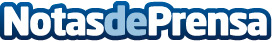 Fomento culmina los trabajos de desmontaje de la torre de alta tensión del barrio lorquino de La Viña, en MurciaEl consejero de Fomento e Infraestructuras, Francisco Bernab?, destaca como "un hito" la soluci?n a esta demanda del municipio El consejero de Fomento e Infraestructuras, Francisco Bernabé, acompañado por el alcalde de Lorca, Francisco Jódar, asistió hoy a loDatos de contacto:Nota de prensa publicada en: https://www.notasdeprensa.es/fomento-culmina-los-trabajos-de-desmontaje-de_1 Categorias: Nacional Murcia Otras Industrias http://www.notasdeprensa.es